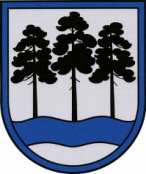 OGRES  NOVADA  PAŠVALDĪBAReģ.Nr.90000024455, Brīvības iela 33, Ogre, Ogres nov., LV-5001tālrunis 65071160, e-pasts: ogredome@ogresnovads.lv, www.ogresnovads.lv PAŠVALDĪBAS DOMES ĀRKĀRTAS SĒDES PROTOKOLA IZRAKSTS11.Par īpašo tiesību piešķiršanu sabiedrībai ar ierobežotu atbildību “Ikšķiles māja” sniegt sabiedriskos siltumapgādes pakalpojumus Ikšķiles pilsētāSaskaņā ar Ikšķiles novada pašvaldības domes 2011. gada 28. septembra lēmumu Nr.19 „Par ekskluzīvo tiesību piešķiršanu sniegt siltumenerģijas apgādes sabiedriskos pakalpojumus Ikšķiles novada administratīvajā teritorijā”, starp Ikšķiles novada pašvaldību un Ikšķiles novada pašvaldības sabiedrību ar ierobežotu atbildību “Ikšķiles māja”, reģistrācijas Nr. 40103416198 (turpmāk – Sabiedrība), 2011. gada 29. septembrī tika noslēgts līgums Nr. 3-19/387 par siltumenerģijas apgādes sabiedrisko pakalpojumu sniegšanu uz laiku līdz 2021. gada 30. septembrim.Lai nodrošinātu vispārīgās prasības un kārtību siltumenerģijas apgādes sabiedrisko pakalpojumu sniegšanā un lietošanā ir nepieciešams noslēgt jaunu pakalpojumu līgumu par sabiedrisko siltumapgādes pakalpojumu sniegšanu ar Sabiedrību, kura sniedz šo sabiedrisko pakalpojumu.Ņemot vērā, ka:likuma ”Par pašvaldībām” 21. pants nosaka, ka dome var izskatīt jebkuru jautājumu, kas ir attiecīgās pašvaldības pārziņā;saskaņā ar likuma “Par pašvaldībām” 15. panta pirmās daļas 1.punktu pašvaldības autonomā funkcija ir organizēt komunālos pakalpojumus, tajā skaitā siltumapgādē, neatkarīgi no tā, kā īpašumā atrodas dzīvojamais fonds;pamatojoties uz likuma “Par pašvaldībām” 14. panta pirmās daļas 1.punktu, pašvaldība ir izveidojusi Sabiedrību, kura pašvaldības administratīvajā teritorijā — Ikšķiles pilsētā nodrošina no likuma “Par pašvaldībām” 15.panta pirmās daļas 1.punkta izrietošu uzdevumu izpildi;Sabiedrības sniegtie siltumapgādes pakalpojumi ir atbilstoši Valsts pārvaldes iekārtas likuma 88. panta pirmās daļas 2., 3.punktä noteiktajiem gadījumiem, kad publiska persona var veikt komercdarbību, proti — tirgus nav spējīgs nodrošināt sabiedrības interešu īstenošanu attiecīgajā jomā; nozare uzskatāma par stratēģiski svarīgu nozari; tiek pārvaldīti tādi īpašumi, kas ir stratēģiski svarīgi pašvaldības administratīvās teritorijas attīstībai;Sabiedrība ir pašvaldības dibināta kapitālsabiedrība, kas ar tās pieredzi, reputāciju, resursiem un personāla kvalifikāciju var nodrošināt siltumenerģijas pakalpojumu sniegšanu Ikšķiles pilsētā.Ņemot vērā minēto un pamatojoties uz likuma “Par pašvaldībām” 15. panta pirmās daļas 1. punktu, 21. panta pirmās daļas 23. punktu, Enerģētikas likuma 51.panta pirmo daļu un Valsts pārvaldes iekārtas likuma 88. panta pirmās daļas 2.; 3. punktu, balsojot: ar 21 balsi "Par" (Andris Krauja, Artūrs Mangulis, Dace Kļaviņa, Dace Māliņa, Dace Nikolaisone, Dainis Širovs, Dzirkstīte Žindiga, Edgars Gribusts, Egils Helmanis, Gints Sīviņš, Ilmārs Zemnieks, Indulis Trapiņš, Jānis Iklāvs, Jānis Kaijaks, Jānis Lūsis, Jānis Siliņš, Mariss Martinsons, Pāvels Kotāns, Raivis Ūzuls, Toms Āboltiņš, Valentīns Špēlis), "Pret" – nav, "Atturas" – nav,Ogres novada pašvaldības dome NOLEMJ:Piešķirt sabiedrībai ar ierobežotu atbildību “Ikšķiles māja”, reģistrācijas Nr. 40103416198, īpašas tiesības sniegt vispārējas tautsaimnieciskas nozīmes pakalpojumu - sabiedriskos siltumapgādes pakalpojumus Ikšķiles pilsētā.Noslēgt sabiedrisko pakalpojumu līgumu ar sabiedrību ar ierobežotu atbildību “Ikšķiles māja”, reģistrācijas Nr. 40103416198, uz 10 (desmit) gadiem par siltumapgādes pakalpojumu sniegšanu saskaņā ar pielikumu.Pilnvarot Ogres novada pašvaldības izpilddirektoru noslēgt lēmuma 2. punktā minēto līgumu.(Sēdes vadītāja,domes priekšsēdētāja E.Helmaņa paraksts)Ogrē, Brīvības ielā 33Nr.8      2021. gada 9. septembrī